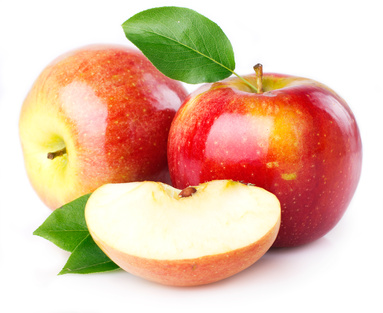 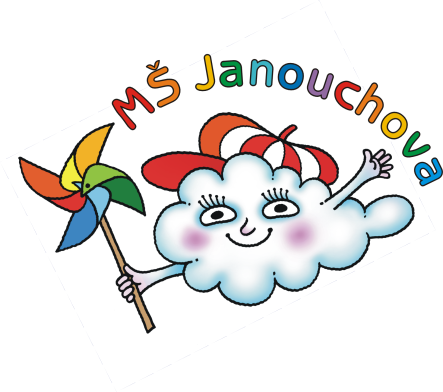 JÍDELNÍ LÍSTEKOD 1. 9. 2019 DO 4. 9. 2019STRAVA JE URČENA K OKAMŽITÉ SPOTŘEBĚ.ZMĚNA JÍDELNÍČKU JE VYHRAZENA.Pavla Maršálková			Helena Zímová		Šárka Ryšavávedoucí kuchařka			vedoucí kuchařka		vedoucí školní jídelnyjídelna Janouchova		jídelna ModletickáOvoce a zelenina, která nám v tomto období dozrává, je v jídelním lístku zvýrazněna modře.PŘESNÍDÁVKAOBĚDSVAČINApomazánka z tuňáka, chléb, rajče, ovocný čaj(1,4)zeleninová polévka s bramboremžemlovka s jablky a s tvarohem, voda s citrónem(1,3,7,9)chléb, pomazánkové máslo, mrkev, mléko(1,7)žitný chléb, tvarohová pomazánka s lahůdkovou cibulkou, hroznové víno, mléko(1,7)mrkvový krém s kuskusemkuřecí přírodní plátek, brambor, okurkový salát, ovocný čaj(1)jogurt, rohlík, jablko,ovocný čaj(1,7)obilné kuličky, banán,mléko(1,7)kapustová polévkamasové krokety v rajské omáčce, těstoviny, nektarinka, čaj(1,3)celozrnné pečivo, pomazánka z lučiny, kapie, šípkový čaj(1,7)obložený chléb s vařeným vejcem, salátovou okurkou a rajčetem, mléko(1,3,7)hrachová polévka s houstičkourybí filé pečené na másle, bramborová kaše, ovocný salát s melounem, čaj(1,4,7)vánočka, jablko, ovocný čaj(1,3)